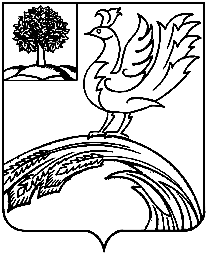 РЕВИЗИОННАЯ КОМИССИЯ ТЕРБУНСКОГО МУНИЦИПАЛЬНОГО РАЙОНА ЛИПЕЦКОЙ ОБЛАСТИЗАКЛЮЧЕНИЕпо результатам экспертизы проекта решения Совета депутатов Тербунского муниципального района о внесении изменений в бюджетот 28 июля 2020 г  №  32                                                             с.Тербуны                                              В соответствии с требованиями статьи 157 Бюджетного кодекса РФ, подпункта 2 пункта 1 статьи 7 Положения о Ревизионной комиссии Тербунского муниципального района Липецкой области Российской Федерации, утверждённого решением Совета депутатов Тербунского муниципального района от 22.02.2017 № 131, проведена экспертиза проекта решения Совета депутатов Тербунского муниципального района  «О внесении изменений в решение Совета депутатов Тербунского муниципального района  от 20.12.2019 № 346 «О бюджете Тербунского муниципального района на 2020 год и на плановый период 2021 и 2022 годов», в результате которой установлено следующее.Проект решения Совета депутатов Тербунского муниципального района                   «О внесении изменений в решение Совета депутатов Тербунского муниципального района  от 20.12.2019 № 346 «О бюджете Тербунского муниципального района на 2020 год и на плановый период 2021 и 2022 годов» (далее – проект решения) поступил в Ревизионную комиссию 27.07.2020 г., одновременно  с  проектом решения  представлена пояснительная  записка,  подготовленная Отделом финансов администрации Тербунского муниципального района.В ходе экспертизы Ревизионной комиссией рассмотрены вопросы, связанные с экономической и правовой оценкой проекта решения.Согласно проекту решения корректировки вносятся в бюджет 2020 года, меняются основные характеристики бюджета за счет:Увеличения доходов на 14429,5 тыс.руб, в т.ч. за счет: безвозмездные поступления из областного бюджета (субсидии, субвенции)– + 26429,5 тыс.руб:дотация (гранты) за наилучшие показатели деятельности органов местного самоуправления- 2145,6  тыс.руб;дотация на обеспечение сбалансированности бюджетов – 20000,0 тыс.руб (в т.ч. на возмещение выпадающих доходов – 12000,0 тыс.руб);субсидия- 4205,9 тыс.руб ;субвенция – 78,0 тыс.руб;снижение плана по НДФЛ - -12000,0 тыс.руб (выпадающие доходы по НДФЛ , расходы будут производиться за счет дотации)2. Увеличения расходов на 14429,5 тыс.руб., в т.ч.Субсидия– 4205,9 тыс.руб направляется на проведение капитального ремонта бассейна в МАУ Культурно-спортивный комплекс;  Субвенция – 78,0 тыс.руб:- на содержание отдела опеки и попечительства- 8,0 тыс.руб,- на содержание отдела ЗАГС – 70,0 тыс.руб.Дотация в сумме 10145,6 тыс.руб направлена:- на выплату денежного поощрения муниципальным служащим – 2145,6 тыс.руб;- предоставление субсидии на возмещение недополученных доходов перевозчиков в связи с осуществлением социально значимых перевозок по внутримуниципальным маршрутам – 3000,0 тыс.руб;- предоставление субсидии  на выполнение муниципального задания МАУ Редакции Маяк – 800,0 тыс.руб;- на доплату к пенсиям муниципальных служащих Тербунского муниципального района – 700,0 тыс.руб- увеличение Резервного фонда администрации Тербунского муниципального района – 500,0 тыс.руб;- текущее содержание учреждений  - 2500,0 тыс.руб (подготовка школ к новому учебному году – 1400,0 тыс.руб, субсидии на выполнение муниципального задания – МБУ Центр ресурсного обеспечения муниципальных учреждений района – 800,0 тыс.руб, МОУ СОШ с. Вислая Поляна  - 300,0 тыс.руб);- совершенствование системы управления муниципальным имуществом и земельными участками на территории Тербунского муниципального района – 500,0 тыс.руб  Перераспределены средства 1790,9 тыс.руб с  : - ремонта автомобильных дорог общего пользования местного значения  - -1400,0 тыс. руб;- субсидии организациям, образующим инфраструктуру поддержки малого и среднего предпринимательства - -125,0 тыс.руб;- устройство площадок под контейнеры ТКО и создание мест под ТКО – -265,9 тыс.рубСредства перераспределены на :- осуществление переданных полномочий по содержанию автомобильных  дорог общего пользования – +1400,0 тыс.руб- проведение мероприятий по рекультивации земель - +115,9 тыс.руб- совершенствование системы управления муниципальным имуществом и земельными участками на территории Тербунского муниципального района – +275,0 тыс.руб  3. Дефицит бюджета на 2020 год не меняется и составляет 10896,4тыс. руб Соблюдение ограничений , установленных Бюджетным кодексом РФ представлены в таблице:  В расходной части бюджета 2020 года изменения вносятся по 9 разделам «Общегосударственные вопросы» - (увеличение на 3930,2 тыс.руб), «Национальная безопасность»- (увеличение на 70,0 тыс.руб) «Национальная экономика» - (увеличение  на 2875,0 тыс.руб), «Жилищно-коммунальное хозяйство» - (уменьшение на 264,6 тыс.руб) ; «Охрана окружающей среды» - (увеличение на 115,9 тыс.руб); «Образование» - (увеличение на 1792,5 тыс.руб) «Культура, кинематография» - (увеличение на 4402,5 тыс.руб), «Социальная политика» -  (увеличение на 708,0 тыс.руб), «Средства массовой информации» - (увеличение на 800,0 тыс.руб).Согласно приложению № 3 к проекту решения изменения вносятся                          по шести главным распорядителям бюджетных средств:Совет депутатов Тербунского муниципального района - +85,3 тыс.рубАдминистрация муниципального района  - +6680,9 тыс.руб Отдел финансов администрации Тербунского муниципального района - +1442,4 тыс.руб;Отдел образования администрации Тербунского муниципального района - +1892,7 тыс.руб ;Ревизионная комиссия - +25,9 тыс.руб.Отдел культуры, физкультуры, спорта и молодежной политики администрации Тербунского муниципального района- +4302,3 тыс.руб .Общий объём бюджетных ассигнований на финансовое обеспечение реализации муниципальных программ увеличится в 2020 году на 13720,4 тыс.руб.  Изменения затрагивают 4 программы «Развитие социальной сферы Тербунского муниципального района Липецкой области» (увеличение на 8206,1 тыс. руб), «Развитие экономики Тербунского муниципального района» (увеличение на 2875,0 тыс. руб)  «Обеспечение населения Тербунского муниципального района жильем, качественной инфраструктурой и услугами ЖКХ» - – (уменьшение на 148,7 тыс.руб ); «Развитие системы эффективного муниципального управления Тербунского муниципального района Липецкой области»-  (увеличение на 2788,0 тыс.руб).Непрограммные расходы бюджета увеличены на 709,1 тыс.руб. В проект решения вносятся изменения в части расходов на капитальные вложения  ВР 400 в объекты муниципальной собственности по подпрограмме «Модернизация учреждений образования района» муниципальной программы «Развитие социальной сферы Тербунского муниципального района» , утвержденной постановлением администрации Тербунского муниципального района от 01.10.2013 г. № 115 перераспределение средств в сумме 295,0 тыс.руб.:- разработка проектно-сметной документации (реконструкция здания МАУ «Школа искусств» )- расходы увеличены на 295,0тыс.руб, - строительство детского сада с. Тербуны – расходы на разработку проектно-сметной документации (после проведения аукциона) снижены на 295,0 тыс.рубРезервный фонд увеличен на 500,0 тыс.руб и составит 950,0 тыс.руб Дефицит бюджета не меняется и составляет 10896,4 руб. (Источником погашения дефицита является остаток средств бюджета на начало года – 6426,4 тыс. руб, получение кредита из областного бюджета – 4470,0 тыс.руб)После уточнения показателей бюджета:- на 2020 год доходы составят– 812592,8  тыс.руб., расходы – 823489,2  тыс.руб., дефицит бюджета – 10896,4 тыс.руб - на 2021 год доходы составят– 619498,0  тыс.руб., расходы – 619498,0  тыс.руб.- на 2022 год доходы составят– 667478,9  тыс.руб., расходы – 667478,9  тыс.руб.Выводы и предложения: По результатам проведённой экспертизы проекта решения  «О внесении изменений в решение Совета депутатов Тербунского муниципального района  от 20.12.2019 № 346 «О бюджете Тербунского муниципального района на 2020 год и на плановый период 2021 и 2022 годов» Ревизионная комиссия отмечает: Проект решения в целом соответствует требованиям бюджетного законодательства и может быть представлен на рассмотрение Совета депутатов Тербунского муниципального района.Ревизионная комиссия рекомендует:- привести в соответствие с решением о бюджете муниципальные  программы муниципального района.Председатель Ревизионной комиссии Тербунского муниципального района	           	                                                               С.Г.ГусеваБюджет 2020 г.Проект плановый периодПроект плановый периодБюджет 2020 г.2021 г.2022 г.Доходы всего:в том числе:812592,8619498,0667478,9собственные189065,0216429,5232483,8Доходы по доп. нормативам99807,1124488,0136928,1Без доп.нормативов89257,991941,595555,7   безвозмездные поступления623527,8403068,5434995,1в т.ч. субвенции285077,8283702,4283581,0Расходы всего823489,2619498,0667478,91.Дефицит (-)   профицит (+)  Ограничения соблюдены -10896,4 (снижение остатка - 6426,4 тыс.руб)-- ст.92.1 БК РФ  - В 2020 г дефицит местного бюджета не должен превышать 10 процентов утвержденного общего годового объема доходов местного бюджета без учета утвержденного объема безвозмездных поступлений и (или) поступлений налоговых доходов по дополнительным нормативам отчислений.  Дефицит местного бюджета может превысить ограничения, установленные БК, в пределах суммы снижения остатков средств на счетах по учету средств местного бюджета.12,2% (без учета остатка – 5,0%)--2.Объем муниципального долга  Ограничения соблюдены29670,034140,034140,0ст. 107 БК РФ  - не должен превышать утвержденный общий годовой объем доходов местного бюджета без учета утвержденного объема безвозмездных поступлений и (или) поступлений налоговых доходов по дополнительным нормативам отчислений от НДФЛ  33,2%37,1%35,7%Объем расходов на обслуживание муниципального долгаОграничения соблюдены15,015,015,0ст. 111БК РФ  Доля расходов на обслуживание муниципального долга (предельное значение 15 % расходов за исключением субвенций) 0,003%0,004%0,004%Объем резервного фонда администрации Тербунского района (не более 3% общих расходов) п.3 ст.81 БК РФ Ограничения соблюдены950 (0,1%)200 (0,03)200 (0,03%)Условно- утвержденные расходы ст. 184.1 БК РФ не менее 2,5 процента общего объема расходов бюджета (без учета расходов бюджета, предусмотренных за счет межбюджетных трансфертов из других бюджетов бюджетной системы Российской Федерации, имеющих целевое назначение), на второй год планового периода в объеме не менее 5 процентов общего объема расходов бюджета (без учета расходов бюджета, предусмотренных за счет межбюджетных трансфертов из других бюджетов бюджетной системы Российской Федерации, имеющих целевое назначение) 5411,0 / 216429,5*100%  = 2,5%11625,0/ 232483,8 *100% = 5,0%